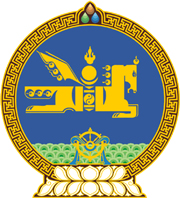 МОНГОЛ УЛСЫН ХУУЛЬ2021 оны 12 сарын 17 өдөр                                                                  Төрийн ордон, Улаанбаатар хотАРХИВ, АЛБАН ХЭРЭГ ХӨТЛӨЛТИЙН    ТУХАЙ ХУУЛЬД ӨӨРЧЛӨЛТ    ОРУУЛАХ ТУХАЙ1 дүгээр зүйл.Архив, албан хэрэг хөтлөлтийн тухай хуулийн 48 дугаар зүйлийн 48.2.1 дэх заалтын “байгууллага, хувь хүний нууцыг” гэснийг “байгууллагын нууц, хүний эмзэг мэдээллийг” гэж өөрчилсүгэй. 2 дугаар зүйл.Энэ хуулийг Хүний хувийн мэдээлэл хамгаалах тухай хууль /Шинэчилсэн найруулга/ хүчин төгөлдөр болсон өдрөөс эхлэн дагаж мөрдөнө.МОНГОЛ УЛСЫН ИХ ХУРЛЫН ДАРГА 				Г.ЗАНДАНШАТАР